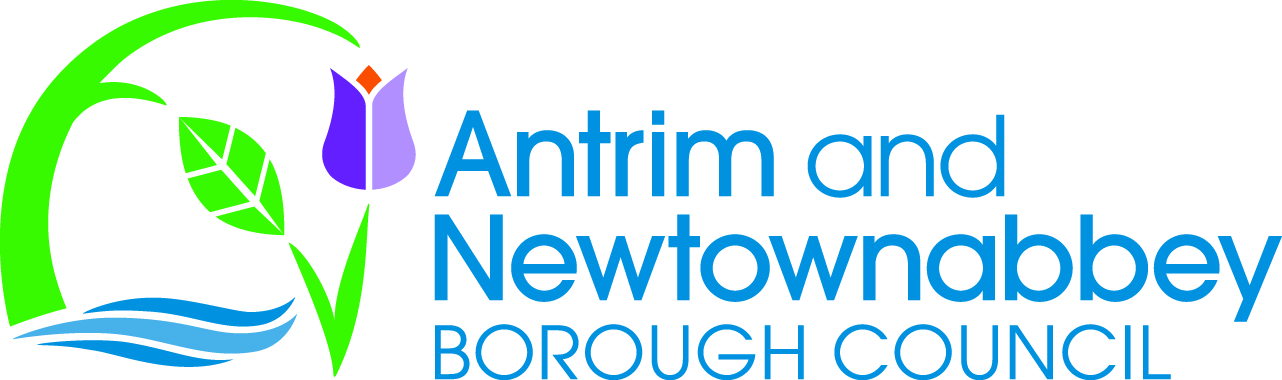 Application for Support In KindApplication for Support In KindPlease note all support in kind requests for large events, support in kind value of over £1,000, should be submitted at least 2 months prior to the event taking place to allow time for funding approvalPlease note all support in kind requests for large events, support in kind value of over £1,000, should be submitted at least 2 months prior to the event taking place to allow time for funding approvalPlease complete all sections belowPlease complete all sections belowSECTION A. CONTACT DETAILSSECTION A. CONTACT DETAILS1. Name of Organisation:2. Your name:3. Your address/ Organisation address:4. Your position in the organisation:5. Daytime phone number:6. Evening phone number:7. Mobile number:8. Email address:All correspondence will be sent to the above email address unless stated otherwise  All correspondence will be sent to the above email address unless stated otherwise  SECTION B. YOUR ORGANISATION1. Organisation Statusa. Is it a not for profit organisation? (Please advise)                         Yes/No 1. Organisation Statusa. Is it a not for profit organisation? (Please advise)                         Yes/No b. Organisation type (Please tick below)b. Organisation type (Please tick below)    Registered Charity                                             Community Association                                       Voluntary Organisation                                     Limited Company      Other                                                                       2. Please describe the purpose and activities of your organisation.2. Please describe the purpose and activities of your organisation. SECTION C. YOUR EVENT SECTION C. YOUR EVENT1. Name of event:2. Location of event: 3. Start date of event:     End date of event: 4. Start time:     End time: 5. Is this event linked to any other event occurring on the same day and venue? (Please advise) Yes/ No     If yes, please provide details6. Estimated number of participants/ spectators7. List all aims and objectives of your proposed event.7. List all aims and objectives of your proposed event.8. What activities have you planned for the event?8. What activities have you planned for the event?SECTION D. YOUR FINANCESSECTION D. YOUR FINANCES1. Have you applied or do you intend to apply to other departments within Antrim and Newtownabbey Borough Council to help fund this event? (Please advise)   Yes/NoIf yes, please provide information1. Have you applied or do you intend to apply to other departments within Antrim and Newtownabbey Borough Council to help fund this event? (Please advise)   Yes/NoIf yes, please provide informationSECTION E. YOUR REQUEST FOR SUPPORT – Please provide specific details and quantitiesSECTION E. YOUR REQUEST FOR SUPPORT – Please provide specific details and quantities*Item Size - If requesting bins please state bin size required e.g.  Household bin 240L/   Commercial Bin  1100L*Item Size - If requesting bins please state bin size required e.g.  Household bin 240L/   Commercial Bin  1100LSECTION F. DECLARATION AND CONDITIONSSECTION F. DECLARATION AND CONDITIONSThe Council may agree to supply certain items of equipment on a non-return basis e.g. gloves, plastic sacks etc. However, the Council will only agree to supply other items of equipment on a loan basis. Such items will normally include waste bins, litter pickers and high visibility vests. (This list is not exhaustive and the Council reserve the right to amend it without notice).  Due to the associated inherent risks and the conditions that these items will be used in,  Antrim and Newtownabbey Borough Council will not be held liable for any liability whatsoever and howsoever caused as a result of their use.The Applicant named in Section A of this application confirms that they accept personal responsibility on behalf of the organisation named in Section A for ensuring the safe keeping and safe return of any equipment supplied on a loan basis.The Applicant named in Section A of this application will be the sole contact held liable on behalf of the organisation named in Section A for any loss or damage caused to any equipment provided on a loan basis. Any costs incurred by the Council in replacing or repairing any equipment lost or damaged whilst on loan shall be borne by the person named in Section A.Applications which have not answered all the questions in full will not proceed further.Please email your Support in Kind Application to: waste@antrimandnewtownabbey.gov.ukThe Council may agree to supply certain items of equipment on a non-return basis e.g. gloves, plastic sacks etc. However, the Council will only agree to supply other items of equipment on a loan basis. Such items will normally include waste bins, litter pickers and high visibility vests. (This list is not exhaustive and the Council reserve the right to amend it without notice).  Due to the associated inherent risks and the conditions that these items will be used in,  Antrim and Newtownabbey Borough Council will not be held liable for any liability whatsoever and howsoever caused as a result of their use.The Applicant named in Section A of this application confirms that they accept personal responsibility on behalf of the organisation named in Section A for ensuring the safe keeping and safe return of any equipment supplied on a loan basis.The Applicant named in Section A of this application will be the sole contact held liable on behalf of the organisation named in Section A for any loss or damage caused to any equipment provided on a loan basis. Any costs incurred by the Council in replacing or repairing any equipment lost or damaged whilst on loan shall be borne by the person named in Section A.Applications which have not answered all the questions in full will not proceed further.Please email your Support in Kind Application to: waste@antrimandnewtownabbey.gov.ukDeclarationBy signing this application form I agree to the conditions as detailed in the conditions section above.DeclarationBy signing this application form I agree to the conditions as detailed in the conditions section above.Sign Name:Date:Please forward any queries to:  waste@antrimandnewtownabbey.gov.ukPlease forward any queries to:  waste@antrimandnewtownabbey.gov.ukFOR OFFICE USE ONLYFOR OFFICE USE ONLY1. Received date:2. Application acknowledged:3. Conflict of interest declaration: I do not have an actual or perceived conflict of interest that will prevent me from participating in the Support in Kind application process. I do have an actual or perceived conflict of interest that will prevent me from participating in the Support in Kind application process.I confirm that I have provided details of this conflict to my line manager and that I will not participate in this process.Signed:                                                         .           Dated:                                                .3. Conflict of interest declaration: I do not have an actual or perceived conflict of interest that will prevent me from participating in the Support in Kind application process. I do have an actual or perceived conflict of interest that will prevent me from participating in the Support in Kind application process.I confirm that I have provided details of this conflict to my line manager and that I will not participate in this process.Signed:                                                         .           Dated:                                                .4. Assessors recommendations:Value of support requested: £                                 Value of support offered: £Budget available?  Yes/ No4. Assessors recommendations:Value of support requested: £                                 Value of support offered: £Budget available?  Yes/ No5. Head of Service Approval?  Yes / No                                                  (Less than £1000)                                                                      Please comment:Sign:                                                                            Date:5. Head of Service Approval?  Yes / No                                                  (Less than £1000)                                                                      Please comment:Sign:                                                                            Date:6. Approved By Committee?  Yes/ No                                                  (More than £1000)                                                                          Date:Any Comments:6. Approved By Committee?  Yes/ No                                                  (More than £1000)                                                                          Date:Any Comments:7. Ratified by Council? Yes/ NoDate:Any Comments: 7. Ratified by Council? Yes/ NoDate:Any Comments: 